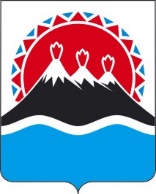 П О С Т А Н О В Л Е Н И ЕПРАВИТЕЛЬСТВАКАМЧАТСКОГО КРАЯПРАВИТЕЛЬСТВО ПОСТАНОВЛЯЕТ:1. Внести в приложение к постановлению Правительства Камчатского края от 30.10.2023 № 541-П «Об утверждении Стратегии социально-экономического развития Камчатского края до 2035 года» изменение согласно приложению к настоящему постановлению.2. Настоящее постановление вступает в силу после дня его официального опубликования.Изменениев приложение к постановлению Правительства Камчатского края от 30.10.2023 № 541-П «Об утверждении Стратегии социально-экономического развития Камчатского края до 2035 года»1. Раздел 5 дополнить частями 221(1)–221(14) следующего содержания:«221(1). Информация о прогнозной кадровой потребности и источникам ее закрытия в профессионально-квалификационном разрезе.Для обеспечения устойчивого роста экономики Камчатского края необходима разработка механизмов эффективного формирования рынка труда, которые обеспечат достижение параметров, заложенных в программах социально-экономического развития региона.Построение прогноза кадровой потребности экономики региона в разрезе профессий является на сегодняшний день актуальной задачей. Практическая польза от ее решения заключается в возможности заблаговременной оценки профессионально-квалификационной структуры рынка труда и степени востребованности тех или иных профессий. Данная информация является необходимой в процессе профориентации населения, может использоваться школьниками старших классов при выборе профессионального пути, а также органами управления образованием при подготовке перспективных востребованных кадров для экономики региона. Регламент формирования Прогноза потребности рынка труда Камчатского края в специалистах различных направлений утвержден распоряжением Правительства Камчатского края от 30.07.2013 № 352-РП «Об утверждении Регламента формирования Прогноза потребности рынка труда Камчатского края в специалистах различных направлений».Определение потребностей отраслей экономики Камчатского края в профессиональных кадрах осуществляется с применением методов экономико-математического моделирования, учитывающих взаимодействие и взаимозависимость развития экономики и рынка труда, дополненных экспертными оценками.221(2). Потребность в профессиональных кадрах состоит из:1) численности работников, занятых в отраслях экономики, необходимой для обеспечения прогнозируемых объемов производства валового регионального продукта и добавленной стоимости с учетом планируемого изменения производительности труда;2) численности работников, необходимой для выполнения планируемых производственных показателей (для крупнейших работодателей).221(3). Состав данных, используемых для определения потребности отраслей экономики и различных сфер жизни общества Камчатского края в профессиональных кадрах, включает:1) статистические данные о социально-экономическом положении Камчатского края за ретроспективный период (5 лет) по показателям экономики, демографии, рынка труда;2) сведения федеральных статистических наблюдений о профессионально-квалификационной структуре рабочих мест в Камчатском крае по видам экономической деятельности и профессиональным группам;3) прогноз социально-экономического развития Камчатского края на среднесрочный и долгосрочный периоды;4) стратегические документы, определяющие приоритетные направления развития Камчатского края в среднесрочном и долгосрочном периодах;5) государственные программы Российской Федерации и государственные программы Камчатского края;6) сведения о реализуемых и планируемых к реализации инвестиционных проектах;7) демографический прогноз;8) сведения о потребности в кадрах, полученные от работодателей.221(4). Экономическими ориентирами при определении потребности отраслей экономики и различных сфер жизни общества Камчатского края в профессиональных кадрах являются:1) объем валового регионального продукта и добавленной стоимости;2) объем промышленного производства;3) объем продукции сельского хозяйства;4) объем розничного товарооборота;5) объем платных услуг населению;6) объем и направления инвестиций;7) изменение производительности труда по видам экономической деятельности;8) технологический уровень и капиталоемкость создаваемых (модернизируемых) производств в сравнении с текущими значениями;9) количество создаваемых (модернизируемых) рабочих мест;10) развитие инфраструктуры (дополнительный стимул экономического роста в смежных отраслях).221(5). Демографическими ориентирами при определении потребности отраслей экономики и различных сфер жизни общества Камчатского края в профессиональных кадрах являются:1) уровень смертности;2) уровень рождаемости;3) миграционные потоки.221(6). Ориентирами рынка труда при определении потребности отраслей экономики и различных сфер жизни общества Камчатского края в профессиональных кадрах являются:1) уровень безработицы;2) уровень занятости;3) структура занятости населения с выделением наиболее ресурсоемких и перспективных видов экономической деятельности;4) динамика численности работников по видам экономической деятельности и профессионально-квалификационному составу;5) численность населения трудоспособного возраста и рабочей силы с учетом демографических и миграционных процессов;6) численность и профессионально-квалификационный состав привлекаемых работодателями иностранных работников.221(7). Целевое обучение является одним из эффективных механизмов кадрового обеспечения приоритетных отраслей экономики и социальной сферы квалифицированными кадрами. Применение механизма целевого обучения способствует решению кадровой проблемы на долгосрочную перспективу в различных отраслях экономики, медицины и образования, устранению дефицита специалистов, проведению перспективной молодежной политики, расширению системы социальных лифтов, способствует смягчению демографических проблем (предотвращение оттока молодых людей за пределы региона). 221(8). В Камчатском крае в 2023 году целевое обучение проходили 450 граждан, из них 53 человека – по договорам с Министерством труда и развития кадрового потенциала Камчатского края, 268 – по линии здравоохранения, 1 человек – по целевому договору с Министерством сельского хозяйства, пищевой и перерабатывающей промышленности Камчатского края, 41 человек – по договорам с органами местного самоуправления, 87 человек обучаются по договорам с иными организациями, проекту «Профессионалитет».Среди основных направлений целевой подготовки: медицинские и педагогические специальности, пилоты, строители, социальные работники, ветеринары, инженеры в области тепло и электроэнергетики, информационной безопасности, специалисты в сферах культуры, рыболовства, туризма и экологии.Гражданам, проходящим целевое обучение, предоставляется дополнительная социальная поддержка от региона. Ее формы разнообразны: от дополнительной стипендии на время учебы до оплаты проезда от места обучения к месту проживания и обратно. Формирование благоприятных условий для поступления и трудоустройства может стать серьезным мотивом для молодых людей оставаться в регионе. Если у выпускника будут обязательства по трудоустройству и гарантии конкурентной зарплаты, то будет мотивация получать образование и оставаться в регионе.221(9). В настоящее время задачей по развитию кадрового потенциала в регионе является максимальное привлечение работодателей к организации целевого обучения (государственные и муниципальные учреждения, унитарные предприятия, хозяйственные общества, в уставном капитале которых присутствует доля Камчатского края, организации, являющиеся резидентами ТОР «Камчатка» и СПВ, а также предприятия сферы рыболовства), что позволит частично закрыть потребность в высококвалифицированных кадрах.В 2022 году в рамках федерального проекта «Профессионалитет» создан первый в Российской Федерации образовательно-производственный центр (кластер) по подготовке кадров для горнодобывающей промышленности. В кластер вошли 4 профессиональные образовательные организации, базовой из которых является Камчатский политехнический техникум. Индустриальным партнером выступила Компания GORA Кумроч (АО «Быстринская горная компания»).В 2022–2023 годах в созданном кластере обучалось 2 307 студентов, планируется, что контингент обучающихся будет ежегодно увеличиваться. В рамках реализации проекта на базе КГПОАУ «Камчатский политехнический техникум» в 2022 году создано 8 зон под виды работ.В рамках проекта со студентами заключаются договора о целевом обучении, лучшим студентам выплачивается именная стипендия, студенты проходят практику у будущего работодателя с выплатой заработной платы.В 2023–2025 годах планируется строительство полигона для дорожных и строительных машин, а также здания дополнительных учебных мастерских. Это позволит создать единственную в регионе площадку по подготовке рабочих кадров для приоритетной в Камчатском крае горнодобывающей отрасли.В 2023 году открыт Региональный центр опережающей профессиональной подготовки на базе КГАУ ДПО «Камчатский институт развития образования. Направление работы: создание программ, учитывающие запросы предприятий на обучение сотрудников и построение индивидуальных траекторий профессионального роста. Новая структура станет площадкой-агрегатором образовательных ресурсов для повышения престижа рабочих профессий и по подготовке квалифицированных специалистов для ведущих отраслей региона.221(10). Реализация федерального проекта «Профессионалитет» в средне-профессиональном образовании включает в себя:1) проведение демонстрационного экзамена профильного уровня;2) обеспечение трудоустройства выпускников образовательных организаций, реализующих программы среднего профессионального образования, занятых по виду деятельности и полученным компетенциям;3) обеспечение функционирования Центра опережающей профессиональной подготовки;4) проведение регионального этапа чемпионата по профессиональному мастерству «Профессионалы»;5) проведение регионального чемпионата профессионального мастерства для людей с инвалидностью и ограниченными возможностями здоровья «Абилимпикс»;6) участие в конкурсном отборе на предоставление грантов в форме субсидий из федерального бюджета на оказание государственной поддержки развития образовательно-производственных центров (кластеров) на основе интеграции образовательных организаций, реализующих программы среднего профессионального образования, с иными организациями;7) участие в грантовой поддержке Министерства Российской Федерации по развитию Дальнего Востока и Арктики по созданию мастерских за счет средств федерального бюджета;8) создание на базе профессиональных образовательных организаций учебно-производственных комплексов;9) согласование общего объема контрольных цифр приема по профессиям, специальностям и (или) укрупненным группам профессий, специальностей для обучения по образовательным программам среднего профессионального образования за счет средств краевого бюджета с Министерством труда и развития кадрового потенциала Камчатского края;10) создание предпрофессиональных классов в общеобразовательных организациях.221(11). По прогнозным данным дополнительная потребность в кадрах в период 2024–2035 годов составит: 2024 год – 5,7 тыс. человек, 2025 год – 5,6 тыс. человек, 2026 год – 5,5 тыс. человек, 2027 год – 5,4 тыс. человек, 2028 год – 5,4 тыс. человек, 2029 год – 5,5 тыс. человек, 2030 год – 5,5 тыс. человек, 2031 год – 5,4 тыс. человек, 2032 год – 5,5 тыс. человек, 2033 год – 5,6 тыс. человек, 2034 год – 5,5 тыс. человек, 2035 год – 5,5 тыс. человек.Наибольшую потребность в квалифицированных кадрах будут испытывать организации рыбохозяйственного комплекса, строительства, добычи полезных ископаемых, туризма, здравоохранения и социальных услуг, образования. 221(12). Общая дополнительная потребность в кадрах на 2024–2035 годы по уровню профессионального образования распределилась:1) высшее образование – 22,3 тыс. человек (33,7 процента от общей потребности в кадрах);2) среднее профессиональное образование по программам подготовки специалистов среднего звена и по программам подготовки квалифицированных рабочих – 22,0 тыс. человек (33,3 процента от общей потребности в кадрах);3) краткосрочные программы подготовки, переподготовки, повышения квалификации рабочих и служащих – 21,8 тыс. человек (33,0 процента от общей потребности в кадрах).221(13). Потребность в кадрах определялась по направлениям подготовки (специальности) среднего профессионального образования и высшего образования.221(14). В прогнозируемый период наиболее востребованные направления подготовки для среднего профессионального образования: 1) 08.02.01 Строительство и эксплуатация зданий и сооружений;2) 08.01.07 Мастер общестроительных работ;3) 15.01.18 Машинист холодильных установок;4) 26.01.08 Моторист (машинист);5) 26.01.07 Матрос;6) 43.01.04 Повар судовой;7) 35.01.21 Оленевод-механизатор;8) 36.00.00 Ветеринария и зоотехния;9) 19.02.10 Технология продуктов общественного питания;10) 43.01.09 Повар, кондитер;11) 43.00.00 Сервис и туризм;12) 44.00.00 Образование и педагогические науки;13) 34.02.01 Сестринское дело;221(15). Среди направлений подготовки высшего образования:1) 35.03.09 Промышленное рыболовство;2) 26.05.05 Судовождение;3) 15.03.02 Технологические машины и оборудование;4) 21.05.04 Горное дело;5) 08.00.00 Техника и технологии строительства;6) 44.00.00 Образование и педагогические науки;7) 31.00.00 Клиническая медицина;8) 09.00.00 Информатика и вычислительная техника.».[Дата регистрации] № [Номер документа]г. Петропавловск-КамчатскийО внесении изменения в приложение к постановлению Правительства Камчатского края от 30.10.2023 № 541-П «Об утверждении Стратегии социально-экономического развития Камчатского края до 2035 года» Председатель Правительства Камчатского края[горизонтальный штамп подписи 1]Е.А. Чекин Приложение к постановлениюПриложение к постановлениюПриложение к постановлениюПриложение к постановлениюПравительства Камчатского краяПравительства Камчатского краяПравительства Камчатского краяПравительства Камчатского краяот[REGDATESTAMP]№[REGNUMSTAMP]